     Wet Nose Pet Food Pantry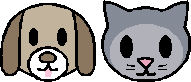 	Thank you for contacting the Wet Nose Pet Food Pantry for temporary pet food assistance. We ask that the following guidelines are read and agreed to in order for a household to receive assistance. These guidelines are set up so we can help as many people as possible who are truly in need. Please answer all questions truthfully, all info is kept confidential. Any false information on this application will result in denial of assistance.     	To be considered for assistance, you must:Be the owner of the animal(s) and over 18 years oldHave a picture ID with your current address on it (and bring it to the Pantry every time you visit)Provide at least 1 CURRENT proof of need (SS letter, unemployment, referral letter, Medicaid card) LINK card only not acceptable.  We will also assist people experiencing temporary hardships with proper documentation (major pet or human illness, household disasters, etc.)Provide verification that your pets have been spayed or neuteredAgree that you are not breeding your animals nor profiting off of them in any wayAgree to not add any animals to your household while you are receiving assistance. Understand that we consider special requests for certain brands, formulas, or flavors of food (senior, large, breed, etc.) but we are only able to give what we have on hand at the time of the request. With that in mind, it’s best to gradually mix the donated food with your current food if it isn’t the same.Agree to not hold the Wet Nose Pet Food Pantry, its volunteers, and benefactors legally liable in the unfortunate event your pet(s) become ill or the food upsets their stomachsCome to the pantry location in Downers Grove in order to receive the pet food/supplies. We cannot give someone else pet food for you and we cannot deliver the food. Help is only available once a month.Understand that the Wet Nose Pet Food Pantry reserves the right to deny or terminate assistance at our discretion. By printing and signing you name below, you are acknowledging that you understand and agree to the terms above.___________________________        __________________________       _____________ printed name				signature				datewww.facebook.com/wetnosepetfoodpantry       630-296-4CATwetnosepetfoodfpantry@gmail.com